SECRETARIADOSLa estructura organizativa del Instituto marista cuenta con cinco Secretariados:Secretariado Hermanos HoyEs el organismo que, dentro del programa de animación y gobierno del Consejo general, busca dinamizar y promover desde diversos frentes, todo lo relacionado con la vida y consagración del hermano marista, desde los momentos iniciales de la llamada vocacional, sus etapas de formación a lo largo del caminar y aspectos fundamentales como lo son la vida comunitaria, la espiritualidad, el patrimonio marista y los elementos que configuran la consagración del religioso hermano. Este Secretariado nace para dar continuidad a los esfuerzos que organismos tales como el Secretariado para las vocaciones (2003-2006), la Comisión de vida religiosa (2005-2009), el movimiento de la Espiritualidad marista a partir del documento Agua de la roca, fueron sembrando en su respectivo momento y que hoy constituyen un excelente punto de partida para la dinamización del Secretariado.Secretariado de LaicosEl Consejo general, en 2006, decide reorganizar la estructura de animación de la Administración General, suprimiendo la Comisión de Laicos y creando el Secretariado de Laicos. Dentro de la llamada fundamental del XXI Capítulo General, la finalidad del Secretariado de Laicos es la de promover en el Instituto “una nueva relación entre hermanos, laicas y laicos, basada en la comunión, buscando juntos una mayor vitalidad del carisma en el mundo de hoy”. Esto supone desarrollar programas de formación conjunta y experiencias de comunión,  promover el liderazgo carismático laical y señalar caminos de complementaciòn vocacional y enriquecimiento mutuo. El Secretariado está al servicio de las Provincias y de las Regiones. Trabaja con un Secretariado ampliado donde están representadas todas las grandes Regiones del Instituto. Dos de sus representantes son codirectores del Secretariado. Secretariado de Misión Es una instancia estratégica del Gobierno general para la animación, fortalecimiento y articulación de la misión marista en todos los niveles del Instituto marista. Contribuye con creatividad y audacia a la fidelidad y desarrollo de la misión marista de “dar a conocer a Jesús y hacerlo amar por los niños y los jóvenes”. Contempla la educación formal, la educación no formal, las obras sociales o de inserción, y los proyectos de evangelización. Ante la llamada del 21 Capítulo general, el Secretariado quiere asumir el reto de contribuir a la construcción de la misión marista en un mundo nuevo, con el fin de dar respuesta a las voces y llamadas para evangelizar y educar a la infancia y la juventud contemporánea.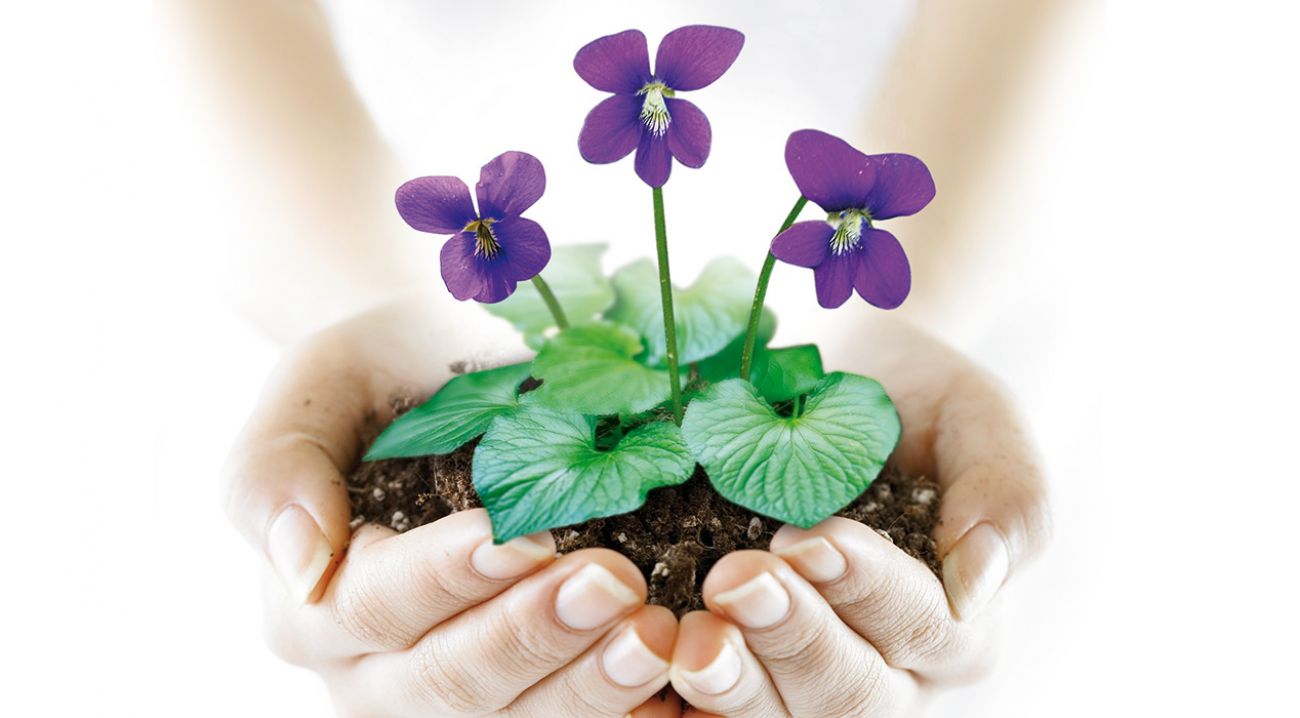 Secretariado de Cooperación Internacional Entre los llamados que atiende este Secretariado están: Formar comunidades internacionales e interprovinciales, abiertas a los hermanos y laicos maristas, para atender a nuevos campos de misión de frontera. Dar un mayor impulso a la Misión Ad Gentes en Asia, y extenderla a otras áreas donde el discernimiento haga ver que hay necesidad. Organizar un servicio de voluntariado marista en apoyo a la misión, cuyos miembros se ofrezcan a trabajar en campos de apostolado que lo necesiten, y estén dispuestos a movilizarse en situaciones de emergencia. La palabra clave es colaboración: con otros secretariados, Provincias, Distritos, hermanos y laicos maristas en todo el mundo.Secretariado Fundación Marista de Solidaridad Internacional (FMSI).Este Secretariado tiene más de diez años trabajando en el campo de la solidaridad internacional. Fue constituido oficialmente en Roma, en 2007, como “Organización sin ánimo de lucro y de utilidad social (ONLUS)”, con reconocimiento gubernamental. Se centra principalmente en los derechos de los niños y busca promover iniciativas prácticas en beneficio de los más olvidados y vulnerables. Su oficina de representación está en  Ginebra, Suiza, sede del Consejo de Derechos Humanos de las Naciones Unidas, dando  a la FMSI la oportunidad de participar en importantes conferencias de la ONU, encuentros y grupos de trabajo sobre los derechos de los niños. La FMSI apoya proyectos educativos y de asistencia social en regiones del mundo en desarrollo, que benefician a niños y jóvenes, especialmente a los más necesitados y olvidados. Establece relaciones con fundaciones, agencias y donantes individuales para apoyar el trabajo de los colaboradores maristas. 